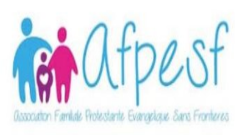 BULLETIN D’ADHESION AFPESF - ANNEE 2021(concerne uniquement les habitants du Haut-Rhin)En signant le bulletin d’adhésion, j’autorise l’AFPESF à utiliser mes données pour toutes communications concernant les activités de l’association. Je comprends que je peux demander la suppression de mes données à tout moment.		Je déclare ne pas adhérer à une autre association familiale du Haut-Rhin et donne mon droit de vote à l’AFPESF pour être représenté (e) à l’UDAF. Je joins mon règlement correspondant à la cotisation, à l’ordre de l’AFPESF.Fait à ………………………, le …… / …… / 2020						Signature :Ce document est à adresser à : Association Familiale Protestante Evangélique Sans Frontières – 2 rue de Bennwihr - 68200 MULHOUSE                  ADHERENT(E)ADHERENT(E)ADHERENT(E)ADHERENT(E)CONJOINT(E)CONJOINT(E)NOMPrénomNOMPrénomNOMPrénomNOMPrénomAdresseCP- VilleAdresseCP - VilleAdresseCP- VilleAdresseCP - VilleNé(e) leNé(e) leTéléphonesF …... / ..…. / …... / …... /..….       P …... / …... / …… / …... /…...F …... / ..…. / …... / …... /..….       P …... / …... / …… / …... /…...F …... / ..…. / …... / …... /..….       P …... / …... / …… / …... /…...TéléphonesF …... / ..…. / …... / …... /..….       P …... / …... / …… / …... /…...Adresse mail (1)………………………………......................@..................................………………………………......................@..................................………………………………......................@..................................Adresse mail (1)………………………………......................@..................................Prénoms des enfants à chargePrénoms des enfants à chargeNé(e) leTout montant au-delà de la cotisation sera considéré comme un don et bénéficiera d’un reçu fiscal pour déduction aux impôts.□ Individuelle (15 €) 	□ Famille (30 €) 	 	□ Je fais un don de ………………….€Tout montant au-delà de la cotisation sera considéré comme un don et bénéficiera d’un reçu fiscal pour déduction aux impôts.□ Individuelle (15 €) 	□ Famille (30 €) 	 	□ Je fais un don de ………………….€Tout montant au-delà de la cotisation sera considéré comme un don et bénéficiera d’un reçu fiscal pour déduction aux impôts.□ Individuelle (15 €) 	□ Famille (30 €) 	 	□ Je fais un don de ………………….€…. / …. / …….Tout montant au-delà de la cotisation sera considéré comme un don et bénéficiera d’un reçu fiscal pour déduction aux impôts.□ Individuelle (15 €) 	□ Famille (30 €) 	 	□ Je fais un don de ………………….€Tout montant au-delà de la cotisation sera considéré comme un don et bénéficiera d’un reçu fiscal pour déduction aux impôts.□ Individuelle (15 €) 	□ Famille (30 €) 	 	□ Je fais un don de ………………….€Tout montant au-delà de la cotisation sera considéré comme un don et bénéficiera d’un reçu fiscal pour déduction aux impôts.□ Individuelle (15 €) 	□ Famille (30 €) 	 	□ Je fais un don de ………………….€…. / …. / …….Tout montant au-delà de la cotisation sera considéré comme un don et bénéficiera d’un reçu fiscal pour déduction aux impôts.□ Individuelle (15 €) 	□ Famille (30 €) 	 	□ Je fais un don de ………………….€Tout montant au-delà de la cotisation sera considéré comme un don et bénéficiera d’un reçu fiscal pour déduction aux impôts.□ Individuelle (15 €) 	□ Famille (30 €) 	 	□ Je fais un don de ………………….€Tout montant au-delà de la cotisation sera considéré comme un don et bénéficiera d’un reçu fiscal pour déduction aux impôts.□ Individuelle (15 €) 	□ Famille (30 €) 	 	□ Je fais un don de ………………….€…. / …. / …….Tout montant au-delà de la cotisation sera considéré comme un don et bénéficiera d’un reçu fiscal pour déduction aux impôts.□ Individuelle (15 €) 	□ Famille (30 €) 	 	□ Je fais un don de ………………….€Tout montant au-delà de la cotisation sera considéré comme un don et bénéficiera d’un reçu fiscal pour déduction aux impôts.□ Individuelle (15 €) 	□ Famille (30 €) 	 	□ Je fais un don de ………………….€Tout montant au-delà de la cotisation sera considéré comme un don et bénéficiera d’un reçu fiscal pour déduction aux impôts.□ Individuelle (15 €) 	□ Famille (30 €) 	 	□ Je fais un don de ………………….€…. / …. / …….Tout montant au-delà de la cotisation sera considéré comme un don et bénéficiera d’un reçu fiscal pour déduction aux impôts.□ Individuelle (15 €) 	□ Famille (30 €) 	 	□ Je fais un don de ………………….€Tout montant au-delà de la cotisation sera considéré comme un don et bénéficiera d’un reçu fiscal pour déduction aux impôts.□ Individuelle (15 €) 	□ Famille (30 €) 	 	□ Je fais un don de ………………….€Tout montant au-delà de la cotisation sera considéré comme un don et bénéficiera d’un reçu fiscal pour déduction aux impôts.□ Individuelle (15 €) 	□ Famille (30 €) 	 	□ Je fais un don de ………………….€…. / …. / …….Tout montant au-delà de la cotisation sera considéré comme un don et bénéficiera d’un reçu fiscal pour déduction aux impôts.□ Individuelle (15 €) 	□ Famille (30 €) 	 	□ Je fais un don de ………………….€Tout montant au-delà de la cotisation sera considéré comme un don et bénéficiera d’un reçu fiscal pour déduction aux impôts.□ Individuelle (15 €) 	□ Famille (30 €) 	 	□ Je fais un don de ………………….€Tout montant au-delà de la cotisation sera considéré comme un don et bénéficiera d’un reçu fiscal pour déduction aux impôts.□ Individuelle (15 €) 	□ Famille (30 €) 	 	□ Je fais un don de ………………….€